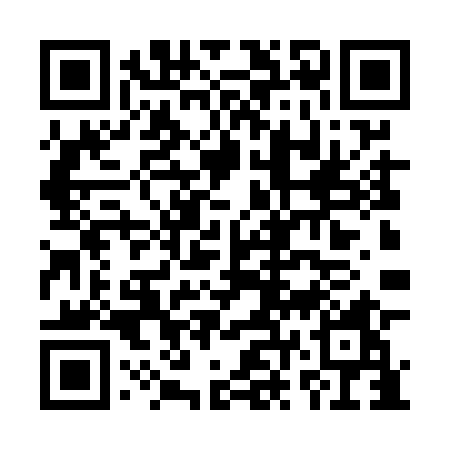 Ramadan times for Bavorovice, Czech RepublicMon 11 Mar 2024 - Wed 10 Apr 2024High Latitude Method: Angle Based RulePrayer Calculation Method: Muslim World LeagueAsar Calculation Method: HanafiPrayer times provided by https://www.salahtimes.comDateDayFajrSuhurSunriseDhuhrAsrIftarMaghribIsha11Mon4:384:386:2312:124:096:026:027:4112Tue4:354:356:2112:124:106:036:037:4313Wed4:334:336:1912:124:126:056:057:4514Thu4:314:316:1712:114:136:066:067:4615Fri4:294:296:1512:114:146:086:087:4816Sat4:264:266:1312:114:156:106:107:5017Sun4:244:246:1112:104:176:116:117:5118Mon4:224:226:0912:104:186:136:137:5319Tue4:194:196:0712:104:196:146:147:5520Wed4:174:176:0412:104:206:166:167:5721Thu4:154:156:0212:094:216:176:177:5822Fri4:124:126:0012:094:236:196:198:0023Sat4:104:105:5812:094:246:206:208:0224Sun4:084:085:5612:084:256:226:228:0425Mon4:054:055:5412:084:266:236:238:0526Tue4:034:035:5212:084:276:256:258:0727Wed4:004:005:5012:074:286:266:268:0928Thu3:583:585:4712:074:306:286:288:1129Fri3:553:555:4512:074:316:296:298:1330Sat3:533:535:4312:074:326:316:318:1531Sun4:504:506:411:065:337:327:329:171Mon4:484:486:391:065:347:347:349:182Tue4:454:456:371:065:357:357:359:203Wed4:434:436:351:055:367:377:379:224Thu4:404:406:331:055:377:387:389:245Fri4:374:376:311:055:387:407:409:266Sat4:354:356:291:055:397:417:419:287Sun4:324:326:271:045:407:437:439:308Mon4:304:306:251:045:417:447:449:329Tue4:274:276:221:045:437:467:469:3410Wed4:244:246:201:035:447:477:479:36